Unit 1 – Add Student Information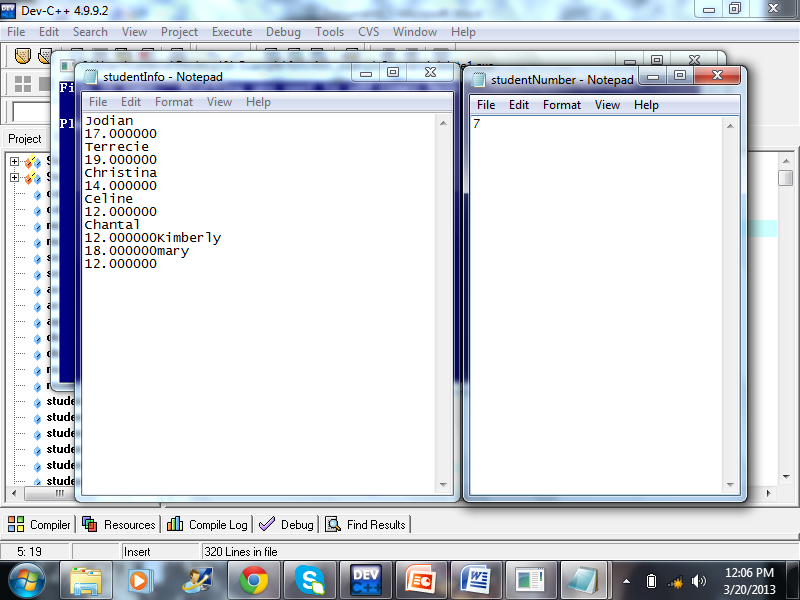 Figure 1 - These are the files and their content before adding a student.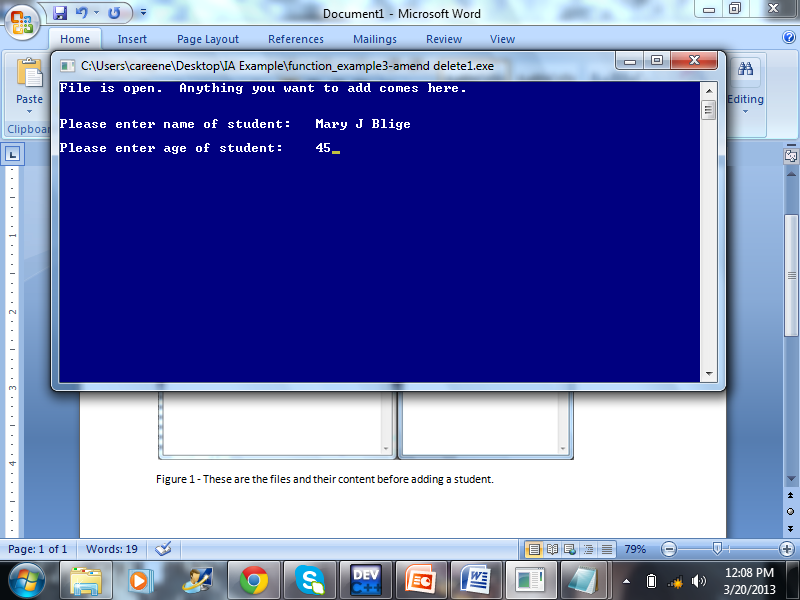 Figure 2 – Accepting student information from the user.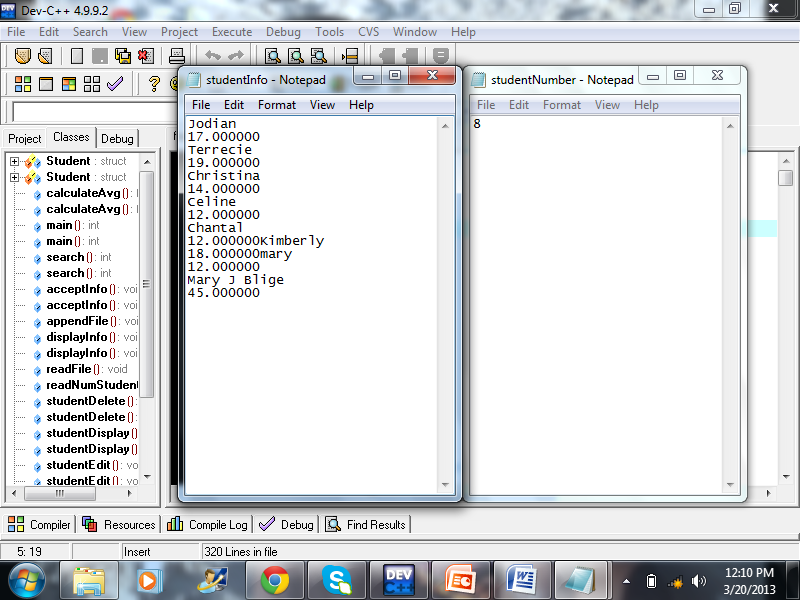 Figure 3 – Changes made to file after new student information had been added.Integration Testing 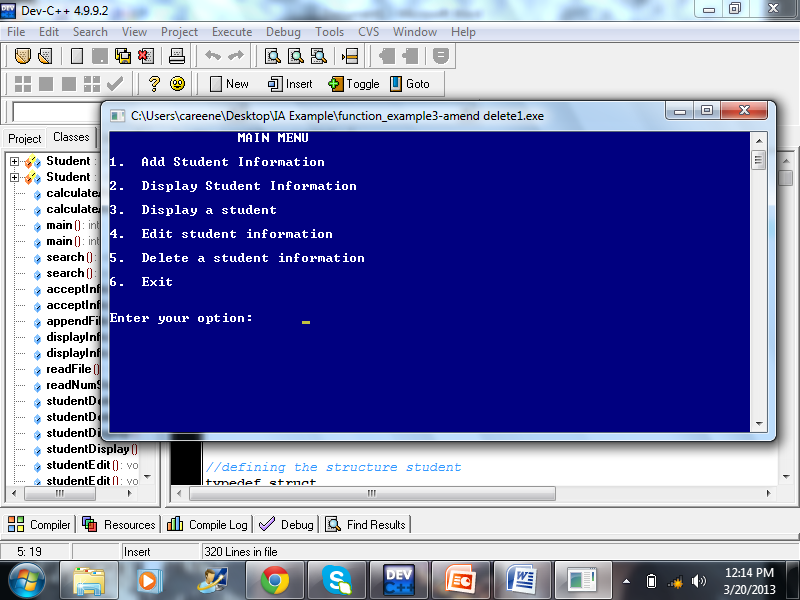 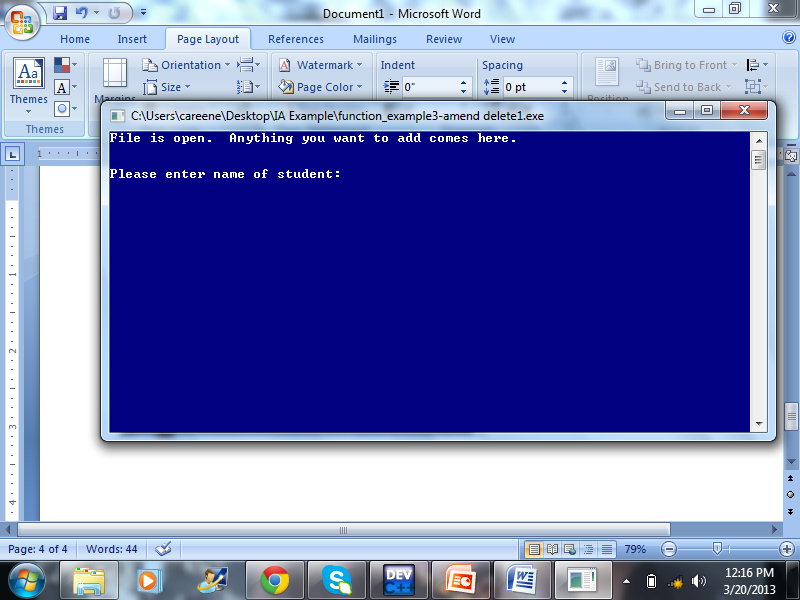 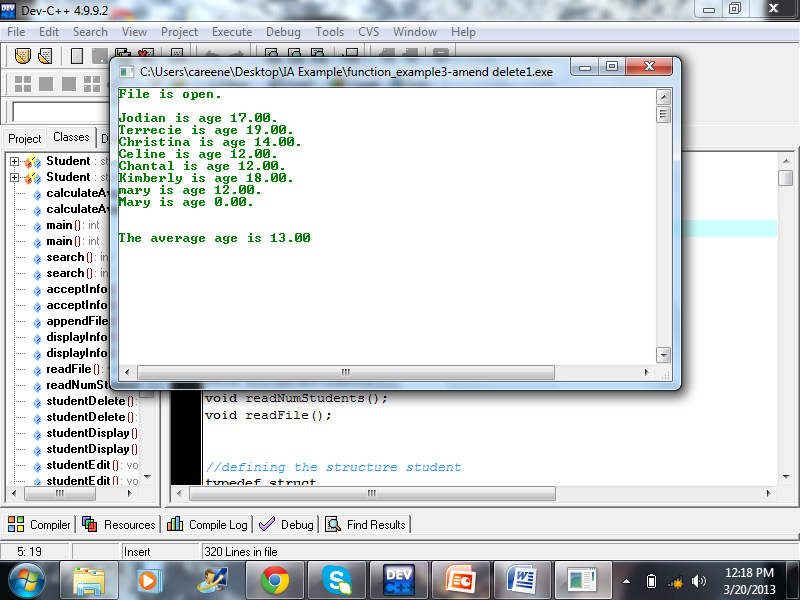 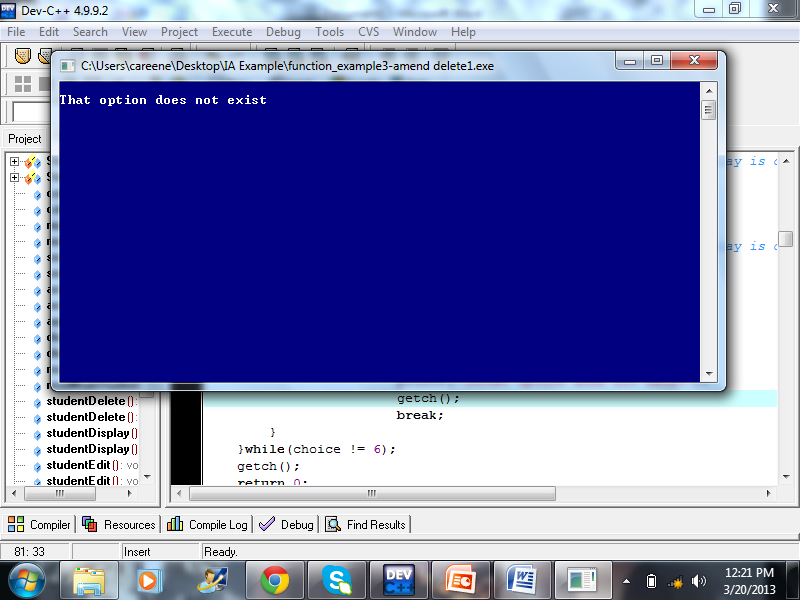 